 Лекция 2. ХИМИЧЕСКАЯ СВЯЗЬ И СТРОЕНИЕ МОЛЕКУЛ Атомы большинства элементов могут взаимодействовать между собой или атомами других элементов, образуя молекулярные частицы. Экспериментальные и теоретические исследования показывают, что при этом получается система частиц, состоящая из атомных ядер и окружающих их внутренних и валентных электронов. Строго говоря, простейшими структурными составляющими химических веществ являются не атомы, а ядра атомов и электроны.В дальнейшем мы под МОЛЕКУЛЯРНОЙ ЧАСТИЦЕЙ будем понимать наименьшую совокупность атомных частиц, химически связанных в определенном порядке, способную к самостоятельному существованию и обладающую определенной структурой.Краткая история развития представлений о химической связиКакова природа сил, связывающих атомы в молекуле? Ответ на этот вопрос искали с момента появления атомистической гипотезы строения вещества. Вначале считали, что атомы механически соединяются между собой с помощью крючков и петель. Затем возникла идея, что связь между атомами осуществляется силами всемирного тяготения. В начале девятнадцатого века в трудах Г. Деви и Йёнса Берцелиуса была разработана электрохимическая теория, суть которой сводилась к тому, что химически взаимодействующие частицы при контакте приобретают противоположные электрические заряды, которые обусловливают связь. Однако эта теория не смогла объяснить существование молекул, образованных одинаковыми атомами (Н2, F2 и т. д.).Дальнейшее развитие теории химической связи стало возможным после открытия электрона. Первым высказал электронную концепцию Дж. Томсон в 1907 году. Он предположил наличие в атомах определенную устойчивость электронных конфигураций, которые могут реализоваться при потере или присоединении к ним электронов.Эрнестом Розерфордом и Нильсом Бором была создана теория химической связи, осуществляемая путем перераспределения электронов между атомами. Основы этой теории были представлены в работах Вальтера Косселя, Джильберта Льюиса, Ирвина Ленгмюра.Коссель предложил (1915 г.) статическую электронную теорию строения атомов и молекул, суть которой в следующем:1. Атомы благородных газов обладают особенно устойчивой двух- иливосьмиэлектронной внешней оболочкой.2. Атомы других элементов во внешней оболочке имеют число электронов меньше двух или восьми. Их электронные оболочки менее устойчивы.3.      Образование молекул происходит вследствие передачи определенного числа электронов от атома одного элемента (металла) к атому другого элемента (неметалла).В результате такого перераспределения электронов каждый атом должен иметь внешнюю оболочку, аналогичную устойчивой электронной оболочке благородного газа. При этом атом металла приобретает положительный, а атом неметалла — отрицательный заряд. Соединение между ними обусловливается в соответствии с законом Кулона силами электростатического притяжения. Такая химическая связь называется ИОННОЙ.Эта теория не могла объяснить природу связи между одинаковыми атомами. Кроме того, последующие исследования показали, что практически никогда электроны не переходят полностью от одного атома к другому.Примерно в то же время (1916 г.) Льюис предпринял попытку объяснить механизм образования химической связи между любыми (в том числе и одинаковыми) атомами. Затем теория Льюиса была развита Ленгмюром.Теория Льюиса-Ленгмюра также исходит из особой стабильности двух- или восьмиэлектронных внешних оболочек атомов и стремления атомов, участвующих в образовании молекулы, иметь такие оболочки. Химическая связь в данном случае осуществляется посредством образования общей электронной пары, в которую каждый атом дает по одному электрону из своей внешней оболочки. Такую химическую связь Ленгмюр назвал КОВАЛЕНТНОЙ, т. е. совместно действующей. Молекула Фтора, например, по этой теории образуется при обобществлении по одному электрону от каждого атома. В этом случае образуется одна общая электронная пара, связывающая атомы по схеме:. .     . .: f :  f :. .    . .В схеме символ F условно обозначает ядро атома, окруженное электронами, кроме внешних; они на схеме показаны точками.Теории Льюиса-Ленгмюра и Косселя были значительным вкладом в развитие электронных представлений о химической связи. Однако опыт показал, что устойчивой может быть не только двух- или восьмиэлектронная внешняя оболочка, но и оболочки, содержащие 6, 10, 12 и 16 электронов, как например, в соединениях СО, А1С13, РС15, SF6, OsF8. Из сказанного видна искусственность представления об особой устойчивости только двух- или восьмиэлектронной конфигурации. Рассмотренные теории носили качественный характер и не устанавливали механизма образования химической связи, не позволяли рассчитывать ее количественные характеристики.Квантово-механическое рассмотрение химической связи. Ковалентная связьПолучить ответ, удовлетворительно объясняющий природу и механизм химической связи, оказалось возможным только после появления квантово-механической теории строения атома, так как при образовании связи проявляются специфические для микрообъектов свойстваэлектронов.С точки зрения квантовой механики при образовании химической связи между атомами их электронные орбитали перекрываются. В результате в межъядерной области создается повышенная электронная плотность по сравнению с электронной плотностью в изолированныхатомах,   которая   как   бы стягивает  ядра  в  единую устойчивую систему (рис.1, а). В силу особенностей электронных состояний между ядрами может происходить не повышение электронной плотности, а, наоборот, уменьшение ее до нуля. В этом случае химическаясвязь не образуется (рис. 1, б). Причины устойчивости многоатомной частицы заключаются в понижении энергии ее образования. Рассмотрим, например, изменение энергии при сближении двух атомов водорода, находящихся на бесконечно большом расстоянии (r = ∞) друг от друга. Потенциальную энергию Е при г = ∞ примем равной нулю.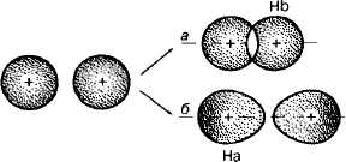  Рис.1 Взаимодействие между атомами водорода, приводящее к образованию связи (а) и не приводящее к образованию связи (б)Система состоит из двух протонов и двух электронов. Между частицами возникает два типа сил: силы отталкивания между электронами двух атомов и протонами атомов и силы притяжения между протонами и электронами.       Если спины электронов антипараллельны, то при сближении атомов происходит уменьшение потенциальной энергии системы и при r= r0 силы притяжения становятся равными силам отталкивания, а энергия системы принимает свое минимальное значение. При дальнейшем сближении атомов силы отталкивания будут больше сил притяжения и потенциальная энергия системы начинает резко возрастать. Графическая зависимость потенциальной энергии системы из двух атомов водорода от межъядерного расстояния, называемая ПОТЕНЦИАЛЬНОЙ КРИВОЙ, представлена на рис.2.Таким образом, при сближении двух атомов водорода с электронами, обладающими антипараллельными спинами, на расстояние r0 система имеет минимальную энергию и, следовательно, в этом случае образуется устойчивая химическая связь (рис. 2, а). В случае, когда спины параллельны, квантово-механические расчеты по уравнению Шредингера показывают, что потенциальная энергия системы при любом расстоянии между сближающимися атомами больше, чем сумма энергий двух отдельных атомов и образованиехимической связи невозможно. Потенциальная кривая в данном случае выглядит иначе (рис. 2, б).В заключение отметим, что в рамках этой модели ядро атома не закрепляется неподвижно в точке О, а постоянно колеблется. В реальной же двухъядерной молекуле колеблются оба ядра, достигая определенных предельных состояний. Молекулы все время как бы растягиваются и сжимаются. При этом го — среднее расстояние между ядрами, а Еmin — минимальная энергия молекулы с учетом колебания ядер.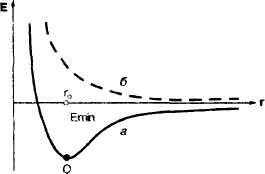 Рис 2. потенциальная криваяХимическая связь характеризуется рядом параметров. Чаще всего говорят об ее энергии и длине. Если молекула состоит из трех и более атомов, то к перечисленным параметрам добавляют еще один — валентные углы.ЭНЕРГИЕЙ СВЯЗИ называют ту энергию, которую необходимо затратить для ее разрыва. При этом молекула должна находиться в основном (невозбужденном) состоянии и при 0оК. Эта величина определяет прочность связи. Чем больше энергия, затрачиваемая на разрыв связи, тем прочнее связь. Единица измерения энергии связи — кДж/моль. Например, энергия связи Н—Н в молекуле водорода равна 436 кДж/моль. Если в молекуле несколько одинаковых связей, то, очевидно, для разрушения каждой следующей потребуется различная энергия и в таком случае говорят о средней энергии связи.Величина энергии химических связей в большинстве соединений колеблется в пределах 100-1000 кДж/моль. Энергия связи в ряду однотипных молекул постепенно изменяется. Например, энергия связи Н-Г в ряду гало-геноводородов HF, HC1, HBr, HI уменьшается с 565,7 кДж/моль у HF, до 294,7 кДж/моль у HI. Зная энергию связей в молекуле, можно судить также о ее реакционной способности и производить различные термохимические расчеты.ДЛИНОЙ СВЯЗИ называют среднее расстояние между ядрами, отвечающее минимуму энергии системы. На рис. 2. длина связи между атомами водорода измеряется отрезком гo. Современными методами исследования структуры веществ можно определить длины связей с точностью, которую допускает принцип неопределенности.В ряду аналогичных по составу молекул длины связей также изменяются закономерно. Например, в ряду HF, НС1, HBr, HI длина связи увеличивается с возрастанием размера атома и соответственно равна 0,091; 0,127; 0,141; 0,160 нм. В молекулах, близких по химической природе, одного гомологического ряда, длины связей между ядрами элементов мало различаются и могут считаться практически постоянными (например, длины связей С - С в предельных углеводородах и т. д.).Кроме того, на длину связи влияет ее кратность, которая определяется числом электронных пар, связывающих два атома. С увеличением кратности связей происходит их упрочнение, межъядерные расстояния уменьшаются. Так, длина связи С—С равна 0,154 нм, С = С - 0,135 нм и С ≡ С - 0,121  нм.ВАЛЕНТНЫЕ УГЛЫ. Это углы между связями в молекуле. Их схематически можно представить как углы между прямыми линиями, соединяющими ядра атомов в молекуле. Эти воображаемые прямые, проведенные через два ядра, называют линиями связи. Величины валентных углов зависят от природы атомов и характера связи. Простые двухатомные молекулы всегда имеют линейную структуру. Трехатомные и более сложные молекулы могутобладать различными конфигурациями. Например, в молекуле воды угол между линиями связи Н—О равен 104,5°, а в сходной молекуле сероводорода валентный угол между связями составляет 92°.Все рассмотренные параметры химической связи можно определить экспериментально при исследовании молекулярных спектров веществ. Их также, в больДля описания и расчета ковалентной связи широко используются два метода — метод валентных связей (МВС) и метод молекулярных орбиталей (ММО).Метод валентных связейОсновные положения метода валентных связей, базирующиеся на квантово-механической теории строения атома, были разработаны Вальтером Гейтлером и ФритцемЛондоном в 1928 году. В последующем значительный вклад в развитие этого метода внесли Лайнус Полинг и Джон Слейтер. С точки зрения этого метода:1.    В образовании связи участвуют только электроны внешней электронной оболочки атома (валентные электроны).2. Химическая связь образуется  двумя  валентными электронами различных атомов с антипараллельными спинами. При этом происходит перекрывание электронных орбиталей и между атомами появляется область с повышенной электронной плотностью, обусловливающая связь между ядрами атомов. Таким образом, в основе МВС лежит образование двухэлектронной, двухцентровой связи.3. Химическая связь осуществляется в том направлении, в котором обеспечивается наибольшее перекрывание атомных орбиталей.4. Из нескольких связей данного атома наиболее прочной будет связь, которая получилась в результате наибольшего перекрывания атомных орбиталей.5. При образовании молекул электронная структура (кроме внешней электронной оболочки) и химическая индивидуальность каждого атома в основном сохраняются.Известны два механизма образования общих электронных пар: обменный и донорно-акцепторный.ОБМЕННЫЙ МЕХАНИЗМ объясняет образование ковалентной химической связи участием в ней двух электронов с антипараллельными спинами (по одному от каждого атома).ДОНОРНО-АКЦЕПТОРНЫЙ МЕХАНИЗМ предполагает образование ковалентной химической связи за счет неподеленной пары (не участвовавшей ранее в образовании связи) одного из связывающихся атомов и вакантной орбитали другого атома. Например, при сближении молекулы аммиака и иона водорода неподеленная пара электронов атома азота занимает вакантную орбиталь иона водорода. Это приводит к образованию общей электронной пары и, следовательно, к образованию химической связи между ними. Первый атом называютДОНОРОМ, второй — АКЦЕПТОРОМ. Вещества, в которых есть химические связи донорно-акцепторного происхождения, широко распространены среди неорганических соединений. Большая часть таких соединений относится к так называемым комплексным соединениям.
         Метод молекулярных орбиталей (ММО)Метод валентных связей в большинстве случаев позволяет получать правдивую информацию о структуре и свойствах различных молекул и ионов. Однако имеется ряд экспериментальных фактов, которые не могут быть объяснены на основании этого метода. Так, не удается объяснить магнитные свойства ряда веществ (О2, В2 и др.) и существование молекул с нечетным числом электронов (NО и др.).Эти и другие факты способствовали созданию иного квантово-механического метода описания ковалентной химической связи — МЕТОДА МОЛЕКУЛЯРНЫХ ОРБИТАЛЕЙ (ММО). Основы ММО разработаны Робертом Малликеном и Фридрихом Хундом (1928-1930 гг.).В методе МО подход к рассмотрению структуры молекулы близок к тому, которым мы пользовались при рассмотрении строения атома. Метод основан на следующих положениях: Молекула рассматривается как единая система ядер и электронов, а не как совокупность атомов, сохраняющих некоторую индивидуальность. Она образуется, если энергия такой системы ниже, чем энергия исходных атомов. Подобно тому как электроны в атомах располагаются на атомных орбиталях (АО), общие электроны в молекуле располагаются на молекулярных орбиталях (МО).Совокупность молекулярных орбиталей, занятых электронами, определяет электронную конфигурацию молекулы. Существует несколько приближенных методов расчета молекулярных орбиталей. Наиболее простой называется   методом линейной комбинации атомных орбиталей (МЛК АО).  С  точки зрения МЛК АО молекулярную орбиталь рассматривают как линейную комбинациюсоответствующих атомных орбиталеи в изолированных атомах, ядра которых входят в состав молекулы.4. В образовании молекулярной орбитали участвуют только те АО, которые имеют близкую по величине энергию и приблизительно одинаковую симметрию относительно оси связи.5. При взаимодействии двух атомных орбиталеи в результате их линейной комбинации образуются две молекулярных орбитали с большей и меньшей энергиями, чемэнергия исходных АО. В результате сложения АО образуется МО с повышенной межъядерной электронной плотностью (меньшей энергией). Такую орбиталь называютсвязывающей. В случае вычитания АО образуется МО с пониженной    межъядерной    электронной    плотностью
(большей энергией), называемая разрыхляющей. Сумма энергии   образовавшихся   МО   в   первом   приближении равна сумме   энергий   АО,   из   которых   они   образовались.6. Число всех образовавшихся МО равно сумме АО исходных атомов. При этом число связывающих и разрыхляющих МО одинаково у гомоядерных молекул (содержащих одинаковые ядра) или равно числу участвующих в
образовании связи АО того атома, у которого их меньше.7. Молекулярные орбитали по аналогии с атомными обозначаются греческими буквами s, p, d. Каждая МОхарактеризуется набором трех квантовых чисел. В соответствии с принципом Паули на молекулярной орбитали, как и на атомной, не может быть больше двух электронов.8. Все имеющиеся в молекуле электроны распределяются по МО с соблюдением тех же принципов и правил, что и при заполнении электронами орбиталеи в отдельных атомах (принцип наименьшей энергии, принцип Паули, правило Хунда). Электрон, находящийся на связывающей орбитали, увеличивает энергию связи, а электрон, находящийся на разрыхляющей орбитали, ее уменьшает.9. Стабильность молекулы определяется разностью числа связывающих и разрыхляющих электронов. Если эта разность равна нулю, частица не образуется. Для того,чтобы можно было сопоставить число связей по МВС и
ММО, используют понятие порядок связи (кратность). Порядок связи (N) равен разности между числом электронов, находящихся на связывающих орбиталях, и числомэлектронов на разрыхляющих орбиталях, деленной на 2.
Он может принимать целые или дробные положительныезначения.Сравнение методов валентных связей и молекулярных орбиталейВначале отметим, что методы валентных связей и молекулярных орбиталей являются приближенными. Каждый метод имеет свои преимущества и недостатки.Метод МО позволяет описывать и прогнозировать свойства молекулы, зависящие от состояния в них отдельных электронов, такие как устойчивость и неустойчивость. Так, например, с точки зрения ММО, устойчив молекулярный ион Щ и, наоборот, неустойчивы Не2, Ве2. С позиций метода ВС это необъяснимо.В рамках метода МО хорошо объясняются и прогнозируются магнитные свойства молекул, также необъяснимые с позиций МВС. Однако в рассмотренном простейшемварианте ММО не способен передавать насыщаемость ко-валентной  связи  (т. е. состав молекулы). Для МВС этот недостаток менее   характерен.   Расчет геометрическойструктуры и определение   важнейших параметров молекулы с помощью ММО является трудной математической задачей, для решения которой необходимы мощные ЭВМ.Из сказанного выше можно сделать вывод о том, что наиболее общим и последовательным методом для описания строения молекул является метод молекулярных орбиталей. Тем не менее, метод валентных связей дает возможность, основываясь на небольшом числе предположений, связывать между собой в стройную систему важнейшие опытные данные, и применение этого метода во многих случаях более наглядно и вполне оправдано. Спор о том, какой из методов вернее, беспредметен. Правильнее считать, что они взаимно дополняют друг друга.     Ионная связьПредельным случаем ковалентной полярной связи является ионная связь. Если электроотрицательности атомов различаются очень сильно (например, атомов щелочных металлов и галогенов), то при их сближении валентные электроны одного атома полностью переходят на второй атом. В результате этого перехода оба атома становятся ионами и принимают электронную структуру ближайшего благородного газа. Например, при взаимодействии атомов натрия и хлора, они превращаются в ионы Na+ и Сl-, между которыми возникает электростатическое притяжение. Ионная связь может быть описана в рамках методов ВС и МО, однако обычно ее рассматривают с помощью классических законов электростатики.Молекулы, в которых существует в чистом виде ионная связь, встречаются в парообразном состоянии вещества. Ионные кристаллы состоят из бесконечных рядов чередующихся положительных и отрицательных ионов, связанных электростатическими силами. При растворении ионных кристаллов или их плавлении в раствор или расплав переходят положительные и отрицательные ионы.Следует отметить, что ионные связи обладают большой прочностью, поэтому для разрушения ионных кристаллов необходимо затратить большую энергию. Этим объясняется тот факт, что ионные соединения имеют высокие температуры плавления.В отличие от ковалентной связи ионная не обладает свойствами насыщаемости и направленности. Причина этого состоит в том, что электрическое поле, создаваемое ионами, имеет сферическую симметрию и действует одинаково на все ионы. Поэтому количество ионов, окружающих данный ион, и их пространственное расположение определяются только величинами зарядов ионов и их размерами.Рассматривая ионную связь, необходимо иметь в виду, что при электростатическом взаимодействии между ионами происходит их деформация, называемая поляризацией. Нарис. 2.1, а изображены два взаимодействующие электростатически нейтральных иона исохраняющие идеально сферическую форму. На рис. 2.1, б показана поляризация ионов, которая приводит к уменьшению эффективного расстояния между центрами положительных и отрицательных зарядов. Чем больше поляризация ионов, тем меньше степень ионности связи, т. е. тем больше ковалентный характер связи между ними. В кристаллах поляризация оказывается невысокой, т. к. ионы симметрично окружены ионами противоположного знака и ион подвергается одинаковому воздействию во всех направлениях.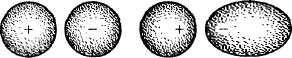  Металлическая связьОсобенностью всех металлов является их высокая электропроводность и теплопроводность. Эти свойства свидетельствуют о том, что валентные электроны способны свободно перемещаться в пределах кристаллической решетки. Простейшая модель строения металла выглядит так: в узлах кристаллической решетки находятся положительные ионы металла, которые прочно связаны электронным газом. Валентные электроны одновременно находятся на всех доступных орбиталях соседних атомов, осуществляя между ними связь. Такая нелокализованная связь называется металлической. Эта связь является достаточно прочной, т. к. большинство металлов имеет высокую температуру плавления. Указанная модель объясняет также свойственные металлам ковкость (способность расплющиваться в тонкие листы) и пластичность (способность вытягиваться в проволоку). Эти свойства обусловлены тем, что подвижный электронный газ позволяет плоскостям, состоящим из положительных ионов, скользить одна по другой.Более строгую интерпретацию металлической связи позволяет дать метод молекулярных орбиталей. Напомним, что при взаимодействии двух атомных орбиталей образуются две молекулярные орбитали: связывающая и разрыхляющая. Происходит расщепление энергетического уровня на два. Если взаимодействуют одновременно четыре атома металла, образуются четыре молекулярные орбитали. При одновременном взаимодействии N частиц, содержащихся в кристалле, образуется N молекулярных орбиталей, причем величина N может достигать огромных значений, сравнимых с числом Авогадро   (6 • 1023). Молекулярные орбитали, образованные атомными орбиталями одного подуровня, находятся настолько близко, что практически сливаются, образуя определенную энергетическую зону.Рассмотрим в качестве примера электронную структуру кристалла лития. Прежде всего, вспомним электронную конфигурацию молекулы Li2, образовавшуюся издвух изолированных атомов. При взаимодействии N ls-орбиталей в кристалле лития образуется внутренняя энергетическая зона, полностью занятая электронами. Эти электроны не принимают участия в металлической связи. Атом лития имеет один валентный электрон на 2s-орбитали. При взаимодействии N атомов лития 2s -орбитали, на которых находятся валентные электроны, образуют валентную зону. Нижняя часть валентной зоны, образованная связывающими 2s -орбиталями, заполнена электронами, которые перемещаются по кристаллу хаотически. Достаточно близко расположенная верхняя часть, образованная разрыхляющими 2s-opбиталями, электронами не занята. При наложении даже незначительной разности потенциалов электроны возбуждаются и переходят в верхнюю часть валентной зоны, гдеперемещаются в направлении поля, перенося электрические заряды через весь кристалл. Верхнюю часть валентной зоны называют зоной проводимости. Таким образом, у металлов валентная зона сливается с зоной проводимости. Это связано с тем, что число валентных электронов в атомах металлов относительно невелико и всегда недостаточно для заполнения всех валентных орбиталей.В атомах неметаллов число валентных электронов велико и валентная зона кристалла практически заполнена электронами. Зона проводимости в кристаллах, содержащих атомы или ионы неметаллов, образуется за счет орбиталей, имеющих намного большую энергию по сравнению с валентными орбиталями, т. е. принадлежащих к следующему электронному уровню. В таких кристаллах между валентной зоной и зоной проводимости находится запрещенная зона. Электроны не могут перемещаться вдоль кристалла, даже если к нему приложить высокое напряжение — такие вещества называютсяизоляторами или диэлектриками.Промежуточное положение между проводниками электрического тока и диэлектриками занимают полупроводники (кремний, германий, многие сложные вещества). Особенность полупроводников состоит в том, что у них сравнительно небольшая ширина запрещенной зоны. Поэтому даже при незначительном нагревании электроны переходят в зону проводимости и вещество проводит электрический ток. В некоторых случаях переход электронов в зону проводимости происходит при освещении — возникает фотопроводимость.В диэлектриках ширина запрещенной зоны более 3 эВ, а в полупроводниках она составляет 0,1—3 эВ.Под действием внешнего электрического поля на диэлектрик часть его электронов, получив достаточное количество энергии, может переброситься из полностью заполненной валентной зоны в зону проводимости и участвовать в переносе электричества. При этом в валентной зоне появится эквивалентное число так называемых дырок (вакантных мест), имеющих положительный заряд. Они также могут участвовать в переносе тока. Такая проводимость называется электронно-дырочной.        Межмолекулярные взаимодействияМежмолекулярное взаимодействие — взаимодействие, не приводящее к разрыву или образованию новых химических связей. Силы притяжения, действующие между молекулами на больших расстояниях (от 5-8 до 100 Å), называются силами Ван-дер-Ваальса и представляют собой кулоновские силы, возникающие между электронами и ядрами двух молекул.При небольшом смещении отрицательных и положительных зарядов в нейтральной молекуле она перестает быть неполярной, превращаясь в электрический диполь. Имеются молекулы, обладающие постоянным электрическим дипольным моментом и называющиесяполярными. При сближении они стремятся развернуться так, чтобы их обращенные друг к другу стороны были заряжены разноименно. В этом случае суммарная сила притяжения между зарядами больше, чем суммарная сила отталкивания, поэтому полярные молекулы притягиваются. Эти электростатические силы иногда называют дипольно-ориентационными.Если молекулы не имеют постоянного дипольного момента, то при помещении во внешнее электрическое поле они его приобретают. Во внешнем электрическом поле положительные заряды молекулы несколько смещаются в направлении поля, а отрицательные - в противоположном направлении. Поляризация может быть обусловлена также деформацией электронной оболочки неполярной молекулы под влиянием электрического поля полярной(индуцированный диполь), что всегда приводит к понижению энергии системы и притяжению молекул. Такие силы межмолекулярного взаимодействия называют поляризационными (индукционными). Межмолекулярное взаимодействие может быть связано также с переносом электронного заряда с одной молекулы на другую. Перенос заряда происходит при перекрывании электронных оболочек молекул, если их сродство к электрону различно. Перенос заряда можно рассматривать как предельный случай поляризации.При сближении неполярных молекул электрические поля составляющих их зарядов быстро меняются во времени и лишь в среднем компенсируют друг друга в различных точках пространства. Поэтому при сближении молекулы поляризуют друг друга, причем обращенные друг к другу стороны поляризованных молекул обладают зарядами противоположного знака.В результате взаимно поляризованные молекулы притягивают друг друга. Такие силы межмолекулярного взаимодействия называются дисперсионными (лондоновскими). Они действуют между любыми атомами и молекулами независимо от их строения.Таким образом, различают три вида сил Ван-дер-Ваальса: электростатические (дипольно-ориентационные), поляризационые (индукционные) и дисперсионные.   Водородная связьВодородная связь возникает между молекулами, в которых атом водорода связан с атомом элемента, обладающего высокой  электроотрицательностью.    Так,   атом водорода, образующий в молекуле НХ прочную ковалентную связь с атомом X, может образовывать водородную связь с атомом X (или Y) другой молекулы. Водородную связь принято изображать пунктиром: X - Н …У. Обычно энергия водородной связи (8-80 кДж/моль)значительно уступает энергии химической связи, но намного больше энергии ван-дер-ваальсова взаимодействия (1-5 кДж/моль). Исключением является сильная водородная связь в ионе (FHF) (250 кДж/моль).Возникновение водородной связи обусловлено двумя причинами:1.       Атом водорода, связанный полярной ковалентной связью с атомом X, фактически не имеет электронов и способен легко внедряться в электронные облака других частиц.2.       Обладая  вакантной  s-орбиталью,   атом   водорода может принимать неподеленную электронную пару атома Y, образуя с ним донорно-акцепторную связь.Н                      Н|                        |Н –  О   · · ·   Н   -    О · · ··                        ··                        ·Н -                     Н -Определенный вклад в образование водородной связи вносит электростатическое взаимодействие между положительно поляризованным атомом водорода в молекуле Н—X и отрицательно поляризованным атомом Y в другой молекуле. Чаще всего водородная связь образуется с участием атомов таких элементов, как кислород, фтор, азот. Наиболее типичный пример соединения с водородными связями — это вода. В жидком состоянии вода находится в виде ассоциатов (Н2О)n, а в кристаллах льда каждый атом кислорода образует по две водородные связи, что определяет его тетраэдрическое окружение.Водородная связь существенно влияет на свойства веществ. Так, при ее наличии повышаются температура кипения, теплоты испарения и плавления, молекулы веществ в жидком состоянии становятся ассоциированными. Структура и свойства большинства органических веществ определяются образованием таких связей. Так, молекулы протеинов сохраняют свою спиральную форму из-за водородных связей. Они же удерживают вместедвойные спирали ДНК.Мерой энергии межмолекулярного взаимодействия могут служить температура кипения и теплота испарения ΔНисп жидкости. Для некоторых жидкостей эти величины приведены в табл. 6.1.Таблица 6.1. температура кипения и теплота испарения некоторых веществПовышение Ткип и ΔНисп при переходе от Аг к Хе обусловлено увеличением поляризуемости, а с увеличением размеров частиц и, как следствие, к усилению дисперсионного взаимодействия. Увеличение Ткип и ΔНисп при переходе от СН4 к С5Н12 связано с тем, что с удлинениемуглеводородной цепи увеличивается число точек соприкосновения между молекулами и усилением межмолекулярного взаимодействия. Сравнительно высокие значения Ткип и ΔНиспводы — следствие ассоциации в результате возникновения водородных связей.Рис 2.1. Поляризация ионовВеществоТкип, КΔНисп.кДж/мольВеществоТкип, КΔНисп.кДж/мольАr87,257,607С2Н6184,5214,63Кr119,759/025С3Н8231,0918,78Хе165,0516,02С5Н12309,2225,79СН4111,578,197Н2О373,1540,66